ЧЕРКАСЬКА ОБЛАСНА РАДАГОЛОВАР О З П О Р Я Д Ж Е Н Н Я15.05.2020                                                                                    № 199-р	Відповідно до статті 55 Закону України "Про місцеве самоврядування в Україні", враховуючи пункт 5 постанови Кабінету Міністрів України від 30.01.2019 № 56 "Деякі питання цифрового розвитку" (із змінами):	внести зміни до розпоряджень голови обласної ради:	 від 02.03.2020    № 71-р "Про розподіл обов'язків між головою, першим заступником, заступником голови, керівником секретаріату обласної ради", виклавши пункт 1 розділу III "Заступник голови ради СЕГЕДА А.В." в такій редакції:	"1. Координує роботу з питань соціального захисту, освіти, науки, культури, сім'ї, молодіжної політики і спорту, національно-патріотичного виховання, мовної політики, міжрелігійних відносин, цифрового розвитку, цифрових трансформацій і цифровізації";	від 31.05.2019 № 230-р "Про затвердження Положення про сектор комп'ютерного забезпечення виконавчого апарату обласної ради", виклавши пункт 2.3. Положення  в такій редакції:	" 2.3. Участь у формуванні  і реалізації державної політики у сфері інформатизації, цифрового розвитку, цифрових трансформацій і цифровізації, визначенні пріоритетних напрямів, заходів та завдань з цих питань у виконавчому апараті обласної ради."Голова                                                                                      А.ПІДГОРНИЙ                  Про внесення змін до розпоряджень голови обласної ради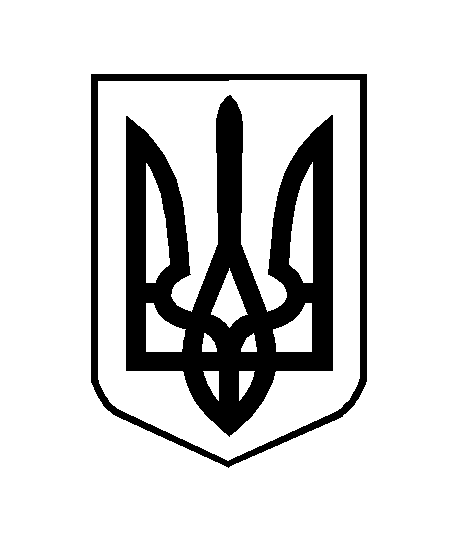 